Dyssynchronia oddechowa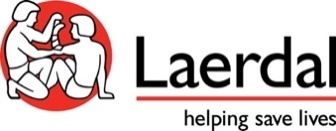 PoleTekstTytułCovid-19 Część 2: Dyssynchronia oddechowa PodtytułZaawansowana respiroterapiaOrgan publikującyLaerdal MedicalPrzegląd Rodzaj symulacjiZ użyciem symulatoraCzas trwania25 minutCzas odprawy30-40 minutPoziomZaawansowanyTyp pacjentaDorosłyGrupy docelowePracownicy medyczni Oddziału Intensywnej TerapiiPodsumowanieScenariusz przedstawia przypadek 71-letniego mężczyzny z podejrzeniem zakażenia COVID-19. Pacjent został przyjęty na Izbę Przyjęć z ostrą niewydolnością oddechową. Ponad 4 godziny temu został przetransportowany do izolatki na Oddziale Intensywnej Terapii.Od uczestników oczekuje się oceny wydolności układu oddechowego, identyfikacji dyssynchronii, rozpoczęcia natychmiastowego leczenia niewydolności oddechowej, rozpoznania potrzeby sedacji celem maksymalizacji wentylacji pacjenta. Uczestnicy powinni komunikować się z pacjentem, przestrzegać procedur izolacji oraz bezpiecznego zakładania i zdejmowania środków ochronny indywidualnej.Cele szkolenia Wdrożenie standardowych środków ostrożności dla danego przypadku (w tym wkładania środków ochrony indywidualnej z zachowaniem procedur)Przeprowadzenie wstępnej oceny pacjenta z ostrą niewydolnością oddechowąPolepszenie wentylacji mechanicznej poprzez zmianę ustawień respiratoraOmówienie z zespołem obaw dotyczących dyssynchronii oddechowejSedacja pacjentaPonowna ocena stanu pacjenta w celu określenia skuteczności leczeniaBezpieczne zdejmowanie środków ochrony indywidualnej z zachowaniem proceduryInformacje dodatkoweNa stronie Ingmar Medical znajduje się Baza Wiedzy o COVID-19 z łatwym dostępem do materiałów edukacyjnych oraz seminariów internetowych dotyczących symulacji z wentylacją mechaniczną. Można tam też uzyskać dostęp do linków do najnowszych artykułów na temat leczenia Covid-19, a także filmów wideo na temat przeprowadzania symulacji z respiratorami różnych producentów.Baza wiedzy Covid-19: https://www.ingmarmed.com/covid19/Literatura dodatkowaInfection prevention and control during health care whennovel coronavirus (nCoV) infection is suspected. Interim Guidance, World Health Organization 25 January 2020, WHO/2019-nCoV/IPC/v2020.2: https://www.who.int/publications-detail/infection-prevention-and-control-during-health-care-when-novel-coronavirus-(ncov)-infection-is-suspected-20200125Intensive care nurses’ perceptions of simulation-based team training for building patient safety in intensive care: A descriptive qualitative study, In Intensive and Critical Care Nursing, Vol. 34, issue 4, August 2014, pp 179-187, attained from  https://doi.org/10.1016/j.iccn.2014.03.002  COVID-19 Knowledge Base on Ingmar Medical website: https://www.ingmarmed.com/covid19/Obraz scenariuszaW opracowaniuFilm do scenariuszaBrakDlaczego warto korzystać z tego scenariusza?Scenariusz przeznaczony jest dla personelu medycznego Oddziału Intensywnej terapii w celu przygotowania do opieki nad pacjentem z potencjalnym zakażeniem COVID-19 oraz zastosowania stosownych środków ostrożności. Cele nauczania zapewniają możliwość szkolenia z zakresu wentylacji mechanicznej u pacjenta z ostrą niewydolnością oddechową spowodowaną COVID-19. Scenariusz został opracowany zgodnie z zaleceniami Światowej Organizacji Zdrowia dotyczącymi leczenia Covid-19 Ultimo w marcu 2020 r.PrzygotowanieLokalizacjaOddział Intensywnej TerapiiUczestnicy1-2 1 obserwator1 instruktor do prowadzenia scenariusza1 koordynatorSprzętZaopatrzenie medyczneŻel do dezynfekcji rąk (ABHR)Aparat do pomiaru ciśnieniaKapnometrEKGZestaw do intubacji dotchawiczejDostęp dożylnyMaska ochronna N95 Stojaki na kroplówki i pompy infuzyjneRespirator z układem zamkniętym PulsoksymetrŚrodki ochrony indywidualnej (ŚOI) dla wszystkich uczestników symulacji w tym: fartuch jednorazowy z długim rękawem, gogle lub przyłbica i rękawiczkiStetoskopSsakTermometrStandardowe środki ochronyKable/przewody do respiratoraZestaw do szybkich przetoczeńWkłucie tętnicze Wkłucie centralne Cewnik moczowySonda żołądkowaWorek samorozprężalnyRekwizytyRespiratorŁóżko na kółkachKoszula dla pacjentaLekarstwaIpratropiumAntybiotyki podawane dożylnieMidazolamMorfinaSól fizjologicznaPropofolSuksametoniumWekuroniumPrzygotowanie 
i ustawieniePołóż symulator na łóżkuNałóż lubrykant na górną wargę oraz czoło, aby pozorować gorączkęPacjent powinien być intubowany, zacewnikowany, mieć wkłucie centralne i tętniczePodepnij ASL 5000 Lung Solution do respiratoraOznacz rurkiInformacje dla asystentów BrakKarta pacjentaBrakUrządzenia szkolenioweSimMan 3G familyUrządzenia symulacyjneLleapTryb symulacjiAutomatycznySprzęt dodatkowyMonitor Pacjenta, Pulsoksymetr, ALS 5000 Lung SolutionSymulacjaWprowadzenieWprowadzenie powinno zostać przeczytane uczestnikom symulacji przed jej rozpoczęciem.Oddział Intensywnej TerapiiGodzina: 21:00 Przekazanie zmianie nocnej (Dzień 0)Sytuacja: Twój pacjent to Antoine Debuzzy, 71-letni mężczyzna, który trafił na Izbę Przyjęć z ostrą niewydolnością oddechową i podejrzeniem zakażenia COVID-19. Ponad 4 godziny temu został przetransportowany do izolatki na Oddziale Intensywnej Terapii. Historia: Pacjent cierpi cukrzycę nie wymagającą leczenia insuliną oraz przewlekłą chorobę nerek.  Ocena: Centralny układ nerwowy: Pacjent jest przytomny, wykonuje instrukcje i porusza kończynami, PEARL 3+, średnia sedacja.Układ krążeniowy: tachykardia, hipotensja, gorączka 39 C, blady, CVP  8 mmHg, ETT 7.5 cm długość 22 cm. Respirator: Mode= VC-AC, RR= 25 bpm, Vt= 340 (docelowo 7 mL/kg of IBW), Flow= 40 L/min, PEEP=10 cmH2O, Trigger= przepływ  3.Układ pokarmowy: Sonda żołądkowa, perystaltyka jelitNerki: cewnik, IVT at 84 mL/hrSkóra: brak odleżyn, dostępy nowe i zabezpieczonePrześwietlenie wykonano. Czeka na analizę w Monitorze Pacjenta.Rekomendacje: Proszę ocenić stan pacjenta i jego wentylacji.Zdjęcie PacjentaBrakDane PacjentaImię i nazwisko: Antoine DebuzzyPłeć: MężczyznaWiek: 71 latWaga: 83 kgWzrost: 175 cmAlergie: Nie znaneSzczepienia: szczepionka przeciw grypiePoczątkowe parametry życiowePoczątkowe parametryEKG: zatokowe z okazjonalnym VES HR: 126 bpm RR: 36 rpmBP: 125/74mmHgSpO2: 91%EtCO2: 47 mmHgTemperatura: 39 CHistoria medycznaPrzeszła historia medycznaCukrzyca typu 2, przewlekła choroba nerekHistoria medyczna 3 dni temu pacjent miał objawy przeziębienia – gorączkę, ból gardła, zmęczenie i kichanie.  Dziś rano zadzwonił jego syn z informacją, że otrzymał pozytywny wynik testu na COVID-19, który zrobił po powrocie z wyjazdu służbowego do rejonu endemicznego dla COVID-19. Pacjent widział się z synem 9 dni temu.Kontakty społeczneKierowca autobusu od 8 lat na emeryturze. Żonaty, 2 dorosłych dzieci. Pali 4-6 papierosów dziennie. Pił codziennie do momentu zdiagnozowania u niego cukrzycy typu 2 7 lat temu oraz przewlekłej choroby nerek 10 lat temu. Chodzi na spotkania AA.ObjawyProblemy z oddychaniemSuchy kaszel i ból w klatce piersiowejPocenie i dreszczeDiagnosticsPrześwietlenie klatki piersiowejPrześwietlenie klatki piersiowej jest dostępne na monitorze pacjenta. Wciśnij „Analyze X-ray” podczas sesji, by ukazać zdjęcie pacjentaLaboratoriumTętniczy zator gazowy podczas symulacjiRozpocznij symulację przed zmianą podawania tlenu:pH 7.28, PaCO2: 55 mmHg, PaO2: 75 mmHg, HCO3-: 22 mEq/LDyssynchronia:pH 7.30, PaCO2: 50 mmHg, PaO2: 80 mmHg, HCO3-: 22 mEq/LPo zwiększeniu sedacji:pH 7.23, PaCO2: 60 mmHg, PaO2: 65 mmHg, HCO3-: 22 mEq/LZlecone badaniaZadania do wykonaniaPrzygotuj niezbędny sprzętZałóż środki ochrony indywidualnej zgodnie z procedurą i wytycznymi zapobiegania i kontroli infekcjiZidentyfikuj pacjentaWykonaj podstawowe rezpoznanie (w tym tlenoterapii)Sprawdź podawanie soli fizjologicznejPoinformuj pacjenta o planie leczeniaKomunikuj się z zespołemPopraw wentylację dzięki zastosowaniu odpowiedniej strategiiRozpoznaj potrzebę sedacjiOmów zmianę stanu pacjenta z pracownikami Oddziału Intensywnej TerapiiZwiększ sedacjęBezpiecznie usuń/wyrzuć sprzętZdejmij środki ochrony indywidualnej zgodnie z procedurąOcenaScenariusz zawiera punktację, która umożliwia ocenę uczestników. Punkty dodawane są za wszystkie kluczowe zdarzenia, które powinny wystąpić podczas symulacji i jest zaprezentowana w podsumowaniu symulacji.  Punktacja jest zaprezentowana w osobnej karcie w Session Viewer > Performance. Informacje dla koordynatora szkoleniaSymulacja z ASL 5000 Lung SolutionAby działać poprawnie, scenariusz wymaga dodatkowej wtyczki, dostępnej pod adresem:Informacje o rejestrowaniu zakładania i zdejmowania środków ochrony indywidualnej Symulacja przeznaczona jest do szkolenia zespołowego. Wszyscy uczestnicy są zobowiązani do stosowania odpowiednich środków ochrony indywidualnej. Jeśli którykolwiek z uczestników nie zastosuje jednego z wymaganych elementów środków ochrony indywidualnej, zdarzenie to nie powinno zostać zarejestrowane (uznana punktacja), nawet jeśli pozostali uczestnicy zastosują ten środek ochrony indywidualnej. Głównym założeniem szkolenia jest, że zespół pomaga i upewnia się, czy ​​wszyscy uczestnicy poprawnie zdjęli środki ochrony indywidualnej po wykonaniu wymaganych procedur.Obraz postępu scenariuszaBrakNazwa obrazu BrakOpis obrazu BrakZałącznik BrakPodsumowaniePytania do autorefleksjiPytania do autorefleksji zorganizowane podstawie metody gromadź-analizuj-podsumuj. Przedstawione pytania sugerują tematy, które mogą zainspirować rozmowę podsumowującą.GromadźJakie są twoje odczucia w związku z przeprowadzoną symulacją?Opisz wydarzenia z twojej perspektywy?Z jakimi głównymi problemami musiałeś sobie poradzić?
AnalizujOpisz objawy oraz parametry życiowe występujące w przypadku infekcji wirusowych układu oddechowego. Jakie cechy wystąpiły w tym przypadku? Opisz, jak pacjent oddychał na początku symulacjiOpisz działania podjęte w celu polepszenia wentylacjiJakie były twoje uwagi na temat zwiększenia sedacji?Jak przebiegała Twoja współpraca z zespołem i pacjentem?Omów znaczenie komunikacji z innymi działami w tym przypadku.W jaki sposób zapewniono środki bezpieczeństwa przed/ w trakcie oraz po spotkaniu z pacjentem?AnalyzeDescribe the characteristics of vital signs for respiratory virus infections. Which characteristics was applicable in this case? Describe how the patient was ventilating at the start of the simulation?Describe what steps you did to improve ventilation?What were your considerations concerning increasing sedation?How was your cooperation within the team and with the patient?Which interprofessional communication did you perform? How did you ensure safety precautions before, during and after the patient encounter?PodsumujJakie są kluczowe punkty tej symulacji?Co chciałbyś zrobić inaczej następnym razem w podobnej sytuacji?Jakie są główne wnioski/informacje, z których następnym razem skorzystasz?Załącznik do autorefleksjiBrakDo rozważeniaPracownicy powinni zastosować standardowe środki ostrożności dla wszystkich pracowników i pacjentów. Ponad to, niezwykle ważne jest stosowanie standardowych środków ostrożności (ale nie ograniczanie się tylko do nich), takich jak:• Mycie rąk• Noszenie masek• Noszenie środków ochrony indywidualnej adekwatnych do zagrożenia• Bezpieczna iniekcja, uważanie na ostre przedmioty i unikanie skaleczeń• Bezpieczne używanie, czyszczenie i dezynfekcja sprzętu stosowanego do opieki nad pacjentem• Sprzątanie środowiska pacjentaW tym przypadku zespół powinien monitorować mechaniczne wspomaganie oddychania u pacjenta. Personel z zaawansowanymi umiejętnościami w mechanicznym wspomaganiu oddychania będzie miał możliwość ćwiczenia techniki oraz leczenia pacjenta z COVID-19.Obraz do samoocenyBrakOpis do samoocenyBrakZałącznik do samoocenyBrakZałącznikiDane publikacjiWersja1.0Data publikacji27/3 2020AdnotacjeBrakOpracowano z Ingmar MedicalOpracowano z BrakNota prawnaBrakPodziękowaniaWkład i edycja: Ingmar MedicalJessica Dietz, MS, RRT-ACCSClinical Educator
Justina Gerard, MBA, RRTClinical EducatorUznaniePeter Xu, RT Sir Run Run Shaw Hospital, the affiliated hospital of Zhejiang Medical university, Wubei, ChinaŹródła prześwietleńCase courtesy of Dr Derek Smith, Radiopaedia.org. From the case rID: 75251Scenariusz dla:DyscyplinyPoziom edukacjiSpecjalizacje medyczneSpecjalizacje pielęgniarskieZakres nauczaniaUkłady  Endokrynny  Immunologiczny/limfatyczny  Krążeniowy  Krwiotwórczy  Mięśniowy  Moczowy  Nerwowy  Oddechowy  Płciowy  Powłoka wspólna  Szkieletowy  TrawiennyRodzaj oceny  Podsumowująca  FormującaBezpłatny dostępTak